Escape from the International Space Stationhttps://eo-cdt.org/escape-room/Teachers NotesThis virtual escape room activity provides a series of challenges that asks children to complete crosswords, word searches, crack codes, mazes and word puzzles as they try to escape the International Space Station. It allows children to develop problem solving skills and apply logic. Extension tasks provide opportunities for aspects of the curriculum including: research, creative writing, explanation texts, and observational drawing, mapping the local area from above and recognising features on satellite images which shown how environments change over time. There are 14 daily challenges, each with extension activities. This could be done as a timed escape room, or as daily science lessons with the extension activities.The specific topics of the curriculum covered are:What satellites are (science)Natural and artificial satellites; active and passive satellites (science)Geostationary and polar orbits (science)What satellites are used for (science)Reading grid references (geography)Recognising features in satellite imagery (geography)Addition, subtraction, multiplication, division, brackets, shapes, sudoku logic (maths)Crosswords, anagrams (English)Subjects that but can be linked:Light, wavelengths, speed of lightGravityStars, galaxiesVolcanic eruptionsIceberg formationAnswersFull code for the escape pod = 3, N, 8, M, 7, 2, 7, 5, D, 9, 3, B, C, 1Question 11 down = days2 down = sleep3 down = toilets4 down = hours5 down = kilometres6 across = minutes7 across = computers8 across = carsLetters in red = T H R E EAnswer = 3Question 2Fill in the sudoku (if this is difficult, the hints lead through exactly where to start and with which numbers).The red letters spell out SPUTNIKAnswer = NQuestion 3A satellite is an object that orbits something else. There are two types of satellite: natural and artificial. The moon is a natural satellite. Machines that we launch into space to move around the Earth are artificial satellites.Code spells E I G H TAnswer = 8Question 4Missing word is ‘communication’Answer = MQuestion 5GlaciersSeaVolcanoesWeatherVegetationEarthquakesGravityRed boxes spell S E V E N T YAnswer = 7 (seventy divided by 10)Question 6Satellites at the bottom (in order) and number of times they appear in the grid: Landsat (5), GRACE (4), Quickbird (6), Cryosat (7), GOES (3).Answer = ( 5 x 4) ÷  ( 6 + 7 – 3)Answer = 2Question 7A = 5 x 3B = 3 + 2C = 5 + 2 + 3 Answer = 10 – (15 ÷ 5) = 7Question 8Polar orbit speed – geostationary orbit speed = 8 – 3 = 5 kilometers per secondAnswer = 5Question 9Maze spells CLOUDSAnswer = DQuestion 10Yellow star = (4,5) = 20Blue triangle = (5,8) = 40Purple square = (5,2) = 10Green hexagon = (9,3) = 27Black pentagon = (6,4) = 24Red circle = (1,9) = 9Answer = (20 + 40) ÷ 10 x (27 – 24) – 9Answer = 9Question 11I = IslandII = BoatsIII = RoadIIII = Lake = Muddy water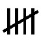  I = Bridge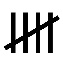  II = Mountain III = Ocean IIII = Field = River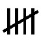 I = CityA = (8 – 3) x 2 = 10B = 10 x 4 ÷ 5 = 8C = (6 x 7) – 11 = 31D = (C + 9) ÷ B = (31 + 9) ÷ 8 = 5Answer = (A ÷ D) + 1 = 10 ÷ 5 + 1Answer = 3Question 12B is the first image after the volcano erupted (forest/grass is burned, the river is larger due to increased run-off, the lake is lighter blue due to ash providing fertilisation).Question 13Order is D, A, C, BAnswer = CInformation here: https://www.earthobservatory.nasa.gov/world-of-change/larsenb.phpD = At the start of the series, the ice shelf (left) is tattooed with parallel lines of blue dots. The dots are pools of meltwater, and they are arranged in lines because the water drained into existing crevasses. Beneath a thin layer of clouds, a smattering of icebergs appears in the dark, open waters of the bay (right).A = By February 17, the leading edge of the C-shaped shelf had retreated about 10 kilometers (6 miles) as the shelf began to splinter.C = By March 7, the shelf had disintegrated into a blue-tinged mixture (mélange) of slush and ice bergs. Many of the bergs were too tall and narrow to float upright. They toppled over and spread out across the bay like a neat row of books that had been knocked off a shelf. When the bergs tipped over, the very pure ice on the bottom side of the ice shelf was exposed. The pale blue color is largely due to the reflection from this ice. Pure, thick ice absorbs a small amount of red light. Photo-like satellite images are made by combining the satellite’s observations of red, green, and blue wavelengths of light reflected from the Earth’s surface. When all these visible wavelengths are strongly reflected, the surface looks white; when the reddest light is absorbed, the reflection takes on a cyan tinge.Question 14First line reads ‘T H E F I N A L A N S W E R I S 1’Answer = 1ESERO-UK: Links to further resources: Karsten Spaans - Scientific ResearcherKarsten works at the University of Leeds as a scientific researcher, in the School of Earth and Environment.  He uses images taken by satellites to look the movement of structures such as railways, roads and gas lines.  He also examines the movement of the Earth due to volcanic eruptions and earthquakes.  https://www.stem.org.uk/rxfr6aAnna Hogg – GlaciologistAnna works at the University of Leeds.  She uses satellite data to look at glaciers at the poles of the Earth.  She uses optical and radar data to track ice movement.  She explains how she went to Greenland and Antarctica for field trips to obtain more data for her research.  Anna explains how we need to study ice sheets since melting can cause sea levels to rise that will impact many of us across the globe. https://www.stem.org.uk/rxfr65Colour in the EarthThis resource provides activities that link in which geography at primary level, using images of cities and Islands around the World taken from Space. These images taken by Tim Peake, support children in recognising human and natural features from an aerial view. They develop their understanding of maps and keys/legends using simplified line drawings created from Tim’s photos. guide to support the running of the activities in class.
https://www.stem.org.uk/rxbrrjFrom the Ground and From the SkyThis activity introduces the idea of remote observation by asking children to match photographs such as lakes, mountains and cities taken from the ground with early astronaut photographs. Children then compare the images from the ground with the astronaut picture of the same place. https://www.stem.org.uk/rx35ttViva Las VegasThis activity shows how Earth observation can be used to study human geography by comparing the satellite images of Las Vegas over the last few decades. https://www.stem.org.uk/rx35tuWatching a glacierAstronauts have been taking photographs of the Earth from space for over 50 years and Earth observation scientists have used satellite images for a similar amount of time. This EO Detective activity aims to demonstrate how a vantage point in space, such as the International Space Station, provides a unique perspective from which people can monitor environmental processes and change.

https://www.stem.org.uk/rxerteMeet the EO DetectivesEarth Observation (EO) scientists collect information about the Earth – the land, the sea and the atmosphere – using sensors carried on satellites, aircraft, ships, buoys floating on the ocean and thousands of weather stations around the world. There is now a great deal of data available and scientists are finding more and more ways to use it to study our planet and make predictions about its future. This resource features people involved in gathering, processing, understanding and sharing this data.https://www.stem.org.uk/rxenpv